                             WNIOSEK O UDOSTĘPNIENIE DOKUMENTACJI MEDYCZNEJ                                                         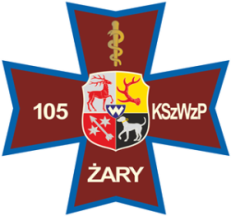                                                                                                                                          Załącznik nr 1 do Procedury dot.                                                                                                                                                                  zasad udostępniania dokumentacji medycznej                                                                                                                                                                   pacjentom oraz ustalenia opłat za jej udostępnienie(WZÓR DLA PACJENTA)	I. UDOSTĘPNIENIE DOKUMENTACJI- CZĘŚĆ DLA WNIOSKODAWCY1. Dane wnioskodawcy (pacjenta lub osoby upoważnionej):a) imię i nazwisko…………………………………………………………………………………………………………b) adres zamieszkania (do korespondencji)……………………….………………………………………………………c) nr PESEL d) numer telefonu- proszę o podanie nr telefonu w celu ułatwienia kontaktu ……………………………………….2. Dokumentacja medyczna dotyczy:a) imię i nazwisko…………………………………………………………………………………………………………b) adres zamieszkania (do korespondencji).........................................................................................................................c) nr PESEL3. Wnioskuję o udostępnienie dokumentacji medycznej z leczenia w:………………………………………………………………………………………………………………..……………                                     (proszę wskazać np. nazwę oddziału, poradni, datę pobytu lub okres z jakiego dokumentacja ma być udostępniona):       Po raz pierwszy w żądanym zakresie (zaznaczyć, gdy dokumentacja udostępniona będzie pierwszy raz)4. Rodzaj udostępnianej dokumentacji: …………………………………………………………………………………………………………………………..…                                            (np. historia choroby, karta informacyjna z leczenia szpitalnego, wyniki badań diagnostycznych, zdjęcia RTG):  5. Jako potwierdzenie:*      Upoważnienia udzielonego przez pacjenta wpisanego w dokumentacji medycznej      Udzielenia pisemnego upoważnienia      Przedstawicielstwa ustawowego      Inne (wpisać jakie) ……………………………………………………………………………………………………*Zaznaczyć, gdy wnioskodawca składa wniosek jako osoba upoważniona lub przedstawiciel ustawowy.w załączeniu przedkładam: ………………………………………………………………….……………………………6. Wnioskuję o (zaznaczyć ,,x” we właściwym wierszu):      Sporządzenie kserokopii dokumentacji      Sporządzenie kserokopii dokumentacji poświadczonej ,,za zgodność z oryginałem”       Sporządzenie wyciągu z dokumentacji medycznej       Sporządzenie odpisów dokumentacji medycznej						      Wgląd do dokumentacji medycznej określonej w pkt 4 w siedzibie Szpitala (wymaga uzgodnienia terminu wglądu)       Wydanie oryginału za pokwitowaniem z zastrzeżeniem jej zwrotu (tylko dla uprawnionych podmiotów)7. Dokumentacja wymieniona w pkt 4 (zaznaczyć ,,x” we właściwym wierszu):      Zostanie odebrana osobiście       Zostanie odebrana przez osobę upoważnioną       Proszę o przesłanie listem poleconym, za zwrotnym potwierdzeniem odbioru, na adres podany w pkt 1.**Wnioskujący zobowiązuje się do pokrycia kosztów związanych z udostępnieniem dokumentacji zgodnie z cennikiem Szpitala oraz do pokrycia kosztów przesyłki pocztowej zgodnie z cennikiem Poczty Polskiej. (naliczanie kosztów związanych z udostępnieniem dokumentacji medycznej nie dotyczy udostępnienia po raz pierwszy w żądanym zakresie)                                                                                                                                                                                                                    Dokumentacja zostanie przesłana po uprzedniej wpłacie na konto:Bank Gospodarstwa Krajowego 
Oddział w Zielonej Górze                                                                                                                                                                                            92 1130 1222 0030 2003 2620 0002(w tytule przelewu proszę wpisać: imię, nazwisko wnioskodawcy- opłata za dokumentację medyczną)W celu ustalenia kosztów związanych za udostępnienie dokumentacji medycznej proszę o podanie nr telefonu we wniosku.                                                                                         ……………………………………….                                                                                              (data, czytelny podpis wnioskodawcy)II. PRZESŁANIE DOKUMENTACJI MEDYCZNEJ- CZĘŚĆ DLA PRACOWNIKA1. Tożsamość osoby odbierającej dokumentację medyczną stwierdzono na podstawie:……………………………………………………………………………………………………………                                                                         (np. rodzaj, numer dokumentu tożsamości; w przypadku osób uprawnionych np. upoważnienie, orzeczenie sądu)2. Pobrano opłatę: a) kwota:  ………………..b) ilość stron: ………………..c) wystawiono fakturę nr: ……………….. z dnia: …………………3. Wysłano listem poleconym ze zwrotnym potwierdzeniem odbioru (wypełnia pracownik Kancelarii Ogólnej):III. UDOSTĘPNIENIE/ODBIÓR DOKUMENTACJI NA MIEJSCU- CZĘŚĆ DLA PRACOWNIKA1. Tożsamość osoby odbierającej dokumentację medyczną stwierdzono na podstawie:……………………………………………………………………………………………………………                                                                         (np. rodzaj, numer dokumentu tożsamości; w przypadku osób uprawnionych np. upoważnienie, orzeczenie sądu)2. Pobrano opłatę: a) kwota:  ………………..b) ilość stron: ………………..c) wystawiono fakturę nr: ……………….. z dnia: …………………3. Dokumentację medyczną udostępniono:      Do wglądu w siedzibie Szpitala      Przez sporządzenie odpisu, wyciągu lub kopii lub w innej formie ( wskazać jakiej)  …………………  ……………………………………….                                                                 ……………………………………….(data, czytelny podpis osoby udostępniającej)                                                                 (data, czytelny podpis wnioskodawcy)